体験しよう♪♪バレトン教室♪♪バレトンとは？　バレ・・・バレエ　　トン・・・体の筋肉を整えるという意味です。日　時　１０月１３日～2月２3日迄　ＰＭ7:30～　隔週（土）１０回ｺ-ｽ　開催日　10/13・27　11/10・24　12/8・２２　1/12・26　2/9・23隔週(土)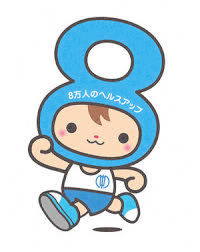 場　所　坂下総合体育館（トレーニング室）会　費　1名　３,５00円  （10回分一括）傷害保険料含む。　　　　＊途中参加も受付ます。（但し定員に満たない場合）人　数　20名　（先着順定員になり次第受付終了）対象者　20代～60代　健康な方申　込　坂下総合体育館内　ＮＰＯ法人やさかイキイキ倶楽部　　　　℡　0573-75-3335　電話にて申込をお願いします。主　催　ＮＰＯ法人やさかイキイキ倶楽部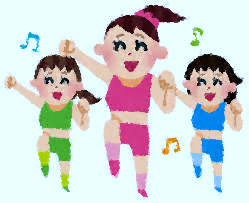 その他　運動の出来る服装で来て下さい。　　　　バスタオル・足ふきタオル・飲料水・を用意、室内運動靴はいりません。　　　　万が一事故発生の場合、応急処置及び傷害保険の範内の対応となります。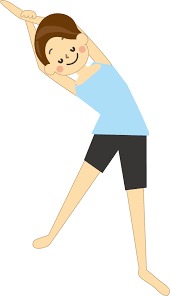 　　　　　　　　バレエとヨガとフイットネスの要素　　　　　　　が入っていて音楽に合わせて行う　　　　　　　　楽しみながら出来るよ。♪♪　　　　　効果絶大！！　　　　　　　　　　　　　　　　　　　　　　　：筋肉のバランスを整える　　　　　　　　　　　　　　　　　　　　　　：インナーマッスルを鍛える　　　　　　　　　　　　　　　　　　　　　　：姿勢の矯正　　　　　　　　　　　　　　　　　　　　　　：柔軟性を高める　　　　　　　　　　　　　　　　　　　　　　：脂肪燃焼　　　　　　　　　　　　　　　　　　　　　　：心肺機能の向上